ANEXO I - SOLICITAÇÃO DE CREDENCIAMENTOPara prestar serviços especializados em SERVIÇOS DE EDUCAÇÃO E DE PRODUÇÃO DE MATERIAL EDUCATIVO  EM SAÚDE E SEGURANÇA NA INDÚSTRIA, dentro da abrangência:Responsável (is) Legal (is):Declaro(amos) ser(em) verdadeiras as declarações que constam neste documento.Espaço Reservado ao SESI/DR/BA		Responsável Técnico			           			Gerente da Unidade			ANEXO IIREGISTRO DE PROFISSIONAIS ANEXO IIITERMO DE SIGILO E CONFIDENCIALIDADEA CREDENCIADA, por seu representante legal infrafirmado, se compromete a manter o sigilo e a confidencialidade acerca dos dados pessoais e de informações relacionadas ao negócio, a que tiver acesso em razão do contrato firmado com o CONTRATANTE, assegurando que não serão extraídas cópias nem divulgados documentos ou informações a terceiros, sem previa e expressa autorização por escrito do CONTRATANTE, exceto, nas situações previstas em lei.Fica vedado aos prestadores de serviço credenciados, fornecer, divulgar ou utilizar as informações confidenciais a que tiver acesso. É vedado, também, aceitar incentivos com a finalidade de ajudar, favorecer, retardar ou atrapalhar o desenvolvimento das atividades do contratante.A CREDENCIADA se obriga a realizar o tratamento dos dados pessoais de pessoa natural identificada ou identificável, em razão das atividades ora contratadas, apenas para a execução do objeto contratado, durante o prazo de vigência do instrumento celebrado, observada a legislação de proteção de dados pessoais vigente.É vedado à CREDENCIADA o tratamento de dados pessoais coletados em razão deste contrato para fim diverso ao objeto contratado, devendo proceder à exclusão das informações de seu sistema após o cumprimento da finalidade para a qual foram coletadas, exceto exigência legal em sentido diverso.A CREDENCIADA compromete-se a relatar ao CONTRATANTE, a ocorrência de falha de segurança e incidente de dados, no prazo máximo de 48 (quarenta e oito) horas da sua ocorrência, indicando as medidas que serão adotadas para a reversão da situação, e fornecendo a documentação necessária para subsidiar eventual defesa do CONTRATANTE em demanda administrativa e/ou judicial relacionada ao fato.A CREDENCIADA é a única e exclusiva responsável pelo tratamento de dados pessoais por seus colaboradores, prepostos ou representantes relacionados a pessoa física vinculada ao CONTRATANTE, sem a prévia e expressa autorização destes e/ou em desconformidade com o contrato firmado e com a legislação vigente. A credenciada compromete-se a utilizar o sistema e a plataforma educacional do SESI, por meio do login de acesso concedido pelo SESI, exclusivamente, para a prestação do serviço constante na autorização emitida pelo contratante. A credenciada compromete-se a não realizar registros fotográficos ou filmagens dos serviços contratos, sem prévia autorização da empresa cliente e do contratante, devendo, ainda, obter o consentimento prévio e expresso do titular da imagem para a divulgação das fotos ou filmagens que o envolvam, nos termos da Lei Geral de Proteção de Dados.O descumprimento do quanto declarado poderá ensejar a aplicação de penalidades em desfavor da CREDENCIADA, e a sua responsabilização pelos danos eventualmente causados.Empresa: XXXXXXXXXXXXXXXXXXCNPJ: XXXXXXXXXXXXXXXXXXNome: XXXXXXXXXXXXXXXXXXAssinatura:Data:ANEXO IVPROTOCOLO DE ENTREGA DA DOCUMENTAÇÃO PARA CREDENCIAMENTOANEXO VDECLARAÇÃO DO PROFISSIONALNome, nacionalidade, estado civil, profissão, e-mail, telefone, portador(a) da Carteira de identidade nº xxxxxxxxxx e do CPF nº xxxxxxxxxx, vinculado à empresa xxxxxxxxxx, para fins de Credenciamento promovido pelo SESI/DR/BA, DECLARA para os devidos fins que:01 – Está ciente e aceita todos os termos do Edital de Credenciamento, acima referido, e que a contratação dos serviços não gera qualquer tipo de vínculo empregatício com o SESI/DR/BA, razão pela qual assume a responsabilidade do recolhimento de toda e qualquer despesa de natureza fiscal e previdenciária junto à pessoa jurídica à qual está legalmente vinculado;02 – Está ciente de todas as obrigações e compromissos éticos e morais requeridos para a execução dos serviços objeto de credenciamento, inclusive quanto à qualidade dos serviços prestados; humanização no atendimento em saúde e respeito à diversidade e às pessoas, disponibilidade para atendimento às demandas; necessidade de manter sigilo sobre as peculiaridades do SESI/DR/BA e dos clientes, bem como de informações e documentos a que tiver acesso em razão da execução dos serviços; zelar e preservar o nome e a imagem do SESI/DR/BA; e demais condições estabelecidas no referido Edital;03 –  Está ciente, também, do impedimento de comercializar qualquer produto, divulgar ou promover sua empresa ou serviços junto aos clientes atendidos durante a prestação dos serviços contratados pelo SESI/DR/BA, bem como utilizar qualquer material desenvolvido pelo SESI/DR/BA, sem prévia e expressa autorização, ou, ainda, cobrar qualquer honorário comercial dos clientes, complementar ou não, relativo aos trabalhos executados quando a serviço do SESI/DR/BA; 04 – Declara, sob as penas da lei, que as informações constantes nos documentos por ele apresentados são verídicas, estando à disposição para comprovação, sempre que solicitado.   05 – Autoriza ao SESI enviar comunicados sobre seus produtos e serviços.Local, data Assinatura e nome do profissionalANEXO VIDECLARAÇÕES Empresa XXXXXXXXXXXXXXXXXXX, inscrita no CNPJ nº  XXXXXXXXXXXX  por intermédio de seu (sua) representante legal o(a) Sr(a) XXXXXXXXXXXXXX, portador(a) da Carteira de identidade nº XXXXXXXXXXXXX e do CPF nº XXXXXXXXXXXXX, DECLARA:01 - sob as penas da Lei, inexistir, em relação à Empresa e a seus sócios ou diretores, qualquer fato impeditivo de participação no referido CREDENCIAMENTO.02 - que não emprega menor de dezoito anos em trabalho noturno, perigoso ou insalubre e não emprega menor de dezesseis anos.	Ressalva: emprega menor, a partir de quatorze anos, na condição de aprendiz. (observação: em caso afirmativo, incluir a  ressalva acima.)03 – que tem disponibilidade para prestação dos serviços na(s) localidade(s) indicada(s) na Solicitação de Credenciamento.04 – que não tem autorização para utilizar qualquer material, metodologia e tecnologia desenvolvidos pelo SESI/DR/BA, sem prévia e expressa autorização, ou, ainda, cobrar qualquer honorário comercial dos clientes, complementar ou não, relativo aos trabalhos executados quando a serviço do SESI/DR/BA;05 – que tem ciência do impedimento de comercializar qualquer produto, divulgar ou promover sua empresa ou serviços junto aos clientes do SESI/DR/BA, atendidos durante a prestação dos serviços ora contratados; 06 - que está ciente da necessidade da utilização adequada dos equipamentos do SESI/DR/BA, dentro e fora de suas instalações, assumindo inteira responsabilidade pelos danos, perda ou desaparecimento dos mesmos, quando estiverem sob sua guarda. Que se responsabiliza na devolução ao SESI/DRBA, imediatamente após a execução dos serviços dos equipamentos do SESI/DR/BA utilizados nas empresas clientes; 07 - que tem ciência da necessidade de ressarcir ao SESI/DR/BA todo prejuízo causado em decorrência da execução dos serviços objeto deste Credenciamento, o que não exime a aplicação de outras sanções previstas no contrato firmado entre a Credenciada e esta entidade.08 - que tem ciência do dever de manutenção de equipamentos própios, quando forem utilizados para a execução dos serviços contratados, responsabilizando-se por eventuais perdas e danos.09 - que tem ciência e aceita todos os termos e condições do Edital de Credenciamento e a elas desde já se submete.Salvador, XX de mês de 20XX._______________________________EMPRESA /CNPJ(Assinatura do representante legal)LOGOMARCA/TIMBRE ANEXO IXAUTORIZAÇÃO DE PROCEDIMENTO/SERVIÇO  ANEXO XESPELHO DE SERVIÇOS PRESTADOSDeclaro que apresentei os documentos acima mencionados e que a solicitação de credenciamento será apreciada pelo SESI/DR/BA, após regularização de todas as pendências na documentação.(X)Salvador/RMS(X) Norte(X) Sudoeste(X) Sul(X) Oeste(X) Feira de SantanaNome/Razão Social XXXXXXXXXXXXXXXXXXXXXXXXXXXXXXXXXNome/Razão Social XXXXXXXXXXXXXXXXXXXXXXXXXXXXXXXXXNome/Razão Social XXXXXXXXXXXXXXXXXXXXXXXXXXXXXXXXXNome/Razão Social XXXXXXXXXXXXXXXXXXXXXXXXXXXXXXXXXNome/Razão Social XXXXXXXXXXXXXXXXXXXXXXXXXXXXXXXXXNome/Razão Social XXXXXXXXXXXXXXXXXXXXXXXXXXXXXXXXXEndereçoXXXXXXXXXXXXXXXXXXXXXXXXXXXXXXXXXEndereçoXXXXXXXXXXXXXXXXXXXXXXXXXXXXXXXXXEndereçoXXXXXXXXXXXXXXXXXXXXXXXXXXXXXXXXXEndereçoXXXXXXXXXXXXXXXXXXXXXXXXXXXXXXXXXEndereçoXXXXXXXXXXXXXXXXXXXXXXXXXXXXXXXXXEndereçoXXXXXXXXXXXXXXXXXXXXXXXXXXXXXXXXXCEPXXXXXX-XXXCEPXXXXXX-XXXTelefonesXXXXXXXXXXTelefonesXXXXXXXXXXCidadeXXXXXXXXXX CidadeXXXXXXXXXX CNPJXXXXXXXXXXCNPJXXXXXXXXXXCNPJXXXXXXXXXXRegistro no Conselho de ClasseXXXXXXXXXXRegistro no Conselho de ClasseXXXXXXXXXXRegistro no Conselho de ClasseXXXXXXXXXXObjeto Social da EmpresaXXXXXXXXXXXXXXXXXXXXX	Objeto Social da EmpresaXXXXXXXXXXXXXXXXXXXXX	Objeto Social da EmpresaXXXXXXXXXXXXXXXXXXXXX	Objeto Social da EmpresaXXXXXXXXXXXXXXXXXXXXX	Objeto Social da EmpresaXXXXXXXXXXXXXXXXXXXXX	Objeto Social da EmpresaXXXXXXXXXXXXXXXXXXXXX	Responsável Legal (1)XXXXXXXXXXXXXXXXResponsável Legal (1)XXXXXXXXXXXXXXXXResponsável Legal (1)XXXXXXXXXXXXXXXXResponsável Legal (2) XXXXXXXXXXXXXXXXResponsável Legal (2) XXXXXXXXXXXXXXXXResponsável Legal (2) XXXXXXXXXXXXXXXXResponsável Legal (2) XXXXXXXXXXXXXXXXEndereço (1) XXXXXXXXXXXXXXXXEndereço (1) XXXXXXXXXXXXXXXXEndereço (1) XXXXXXXXXXXXXXXXEndereço (2) XXXXXXXXXXXXXXXXEndereço (2) XXXXXXXXXXXXXXXXEndereço (2) XXXXXXXXXXXXXXXXEndereço (2) XXXXXXXXXXXXXXXXCidade (1) XXXXXXXXXXXXXXXXCEP (1) XXXXXXXXXXXCEP (1) XXXXXXXXXXXCidade (2) XXXXXXXXXXXXXXXXCidade (2) XXXXXXXXXXXXXXXXCEP (2) XXXXXXXXXXCEP (2) XXXXXXXXXXTelefone (1) XXXXXXXXXXReg. no Conselho (1)  XXXXXXXXXReg. no Conselho (1)  XXXXXXXXXTelefone (2)XXXXXXXXXXXXXXXXTelefone (2)XXXXXXXXXXXXXXXXReg. no Conselho(2) XXXXXXXXXXXXXReg. no Conselho(2) XXXXXXXXXXXXXIdentidade (1) XXXXXXXXXXXXXXXXCPF (1) XXXXXXXXXXXXXCPF (1) XXXXXXXXXXXXXIdentidade (2) XXXXXXXXXXXIdentidade (2) XXXXXXXXXXXCPF (2) XXXXXXXXXXXXXCPF (2) XXXXXXXXXXXXXE-mail XXXXXXXXXXXXXXXXE-mail XXXXXXXXXXXXXXXXE-mail XXXXXXXXXXXXXXXXE-mail XXXXXXXXXXXXXXXXE-mail XXXXXXXXXXXXXXXXE-mail XXXXXXXXXXXXXXXXE-mail XXXXXXXXXXXXXXXXServiços Credenciados – Informar as especialidades ou serviços conforme tabela de requisitos técnicosServiços Credenciados – Informar as especialidades ou serviços conforme tabela de requisitos técnicosServiços Credenciados – Informar as especialidades ou serviços conforme tabela de requisitos técnicosSERVIÇOSMODALIDADEESCOLARIDADEDataAssinaturaDataAssinaturaDataAssinatura DataAssinaturaUNIDADEÁREAEMPRESA CREDENCIADAEMPRESA CREDENCIADAEMPRESA CREDENCIADAEMPRESA CREDENCIADAInserir unidadeInserir área solicitanteInserir área solicitanteInserir razão socialInserir razão socialInserir razão socialInserir razão socialInserir razão socialInserir razão socialInserir razão socialInserir razão socialInserir razão socialPROFISSIONAL AUTORIZADO (1)CPFREGISTROLOCAL DA PRESTAÇÃO SERVIÇOS (2)LOCAL DA PRESTAÇÃO SERVIÇOS (2)TIPO DE VÍNCULO (3)TIPO DE VÍNCULO (3)SERVIÇOSSERVIÇOSMODALIDADEESCOLARIDADEESCOLARIDADEInserir nome do profissionalCPFRegistroInserir nome do profissionalCPFRegistroInserir nome do profissionalCPFRegistroInserir nome do profissionalCPFRegistro(1) Nome completo do profissional.(1) Nome completo do profissional.(1) Nome completo do profissional.(1) Nome completo do profissional.(1) Nome completo do profissional.(1) Nome completo do profissional.(1) Nome completo do profissional.(1) Nome completo do profissional.(1) Nome completo do profissional.(1) Nome completo do profissional.(1) Nome completo do profissional.(1) Nome completo do profissional.(2) Instalações do credenciado, do SESI/DR/BA ou do Cliente.(2) Instalações do credenciado, do SESI/DR/BA ou do Cliente.(2) Instalações do credenciado, do SESI/DR/BA ou do Cliente.(2) Instalações do credenciado, do SESI/DR/BA ou do Cliente.(3) Tipo do vínculo do profissional (sócio/proprietário/empregado/terceiro/associado).(3) Tipo do vínculo do profissional (sócio/proprietário/empregado/terceiro/associado).(3) Tipo do vínculo do profissional (sócio/proprietário/empregado/terceiro/associado).(3) Tipo do vínculo do profissional (sócio/proprietário/empregado/terceiro/associado).(3) Tipo do vínculo do profissional (sócio/proprietário/empregado/terceiro/associado).(3) Tipo do vínculo do profissional (sócio/proprietário/empregado/terceiro/associado).(3) Tipo do vínculo do profissional (sócio/proprietário/empregado/terceiro/associado).(4) Os serviços ou procedimentos deverão ser discriminados exatamente como consta nas Tabelas de Requisitos dos Serviços Credenciados.(4) Os serviços ou procedimentos deverão ser discriminados exatamente como consta nas Tabelas de Requisitos dos Serviços Credenciados.(4) Os serviços ou procedimentos deverão ser discriminados exatamente como consta nas Tabelas de Requisitos dos Serviços Credenciados.(4) Os serviços ou procedimentos deverão ser discriminados exatamente como consta nas Tabelas de Requisitos dos Serviços Credenciados.(4) Os serviços ou procedimentos deverão ser discriminados exatamente como consta nas Tabelas de Requisitos dos Serviços Credenciados.(4) Os serviços ou procedimentos deverão ser discriminados exatamente como consta nas Tabelas de Requisitos dos Serviços Credenciados.(4) Os serviços ou procedimentos deverão ser discriminados exatamente como consta nas Tabelas de Requisitos dos Serviços Credenciados.(4) Os serviços ou procedimentos deverão ser discriminados exatamente como consta nas Tabelas de Requisitos dos Serviços Credenciados.(4) Os serviços ou procedimentos deverão ser discriminados exatamente como consta nas Tabelas de Requisitos dos Serviços Credenciados.(4) Os serviços ou procedimentos deverão ser discriminados exatamente como consta nas Tabelas de Requisitos dos Serviços Credenciados.(4) Os serviços ou procedimentos deverão ser discriminados exatamente como consta nas Tabelas de Requisitos dos Serviços Credenciados.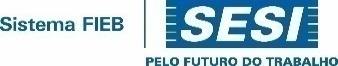 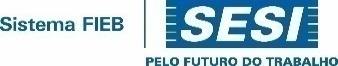 PROTOCOLO DE ENTREGA DA DOCUMENTAÇÃO PARA CREDENCIAMENTOPROTOCOLO DE ENTREGA DA DOCUMENTAÇÃO PARA CREDENCIAMENTOPROTOCOLO DE ENTREGA DA DOCUMENTAÇÃO PARA CREDENCIAMENTOEMPRESAXXXXXXXXXXXXXXXXXXEMPRESAXXXXXXXXXXXXXXXXXXEMPRESAXXXXXXXXXXXXXXXXXXEMPRESAXXXXXXXXXXXXXXXXXXNºEDITALXXXXXXXXXXXXXXXXXXEDITALXXXXXXXXXXXXXXXXXXEDITALXXXXXXXXXXXXXXXXXXEDITALXXXXXXXXXXXXXXXXXXEDITALXXXXXXXXXXXXXXXXXXRESPONSÁVEL DA EMPRESAXXXXXXXXXXXXXXXXXXRESPONSÁVEL DA EMPRESAXXXXXXXXXXXXXXXXXXRESPONSÁVEL DA EMPRESAXXXXXXXXXXXXXXXXXXTELEFONE PARA CONTATOXXXXXXXXXXXXXXXXXXTELEFONE PARA CONTATOXXXXXXXXXXXXXXXXXXRECEBIDO POR XXXXXXXXXXXXXXXXXXRECEBIDO POR XXXXXXXXXXXXXXXXXXRECEBIDO POR XXXXXXXXXXXXXXXXXXRECEBIDO POR XXXXXXXXXXXXXXXXXXRECEBIDO POR XXXXXXXXXXXXXXXXXXDATAHORAHORAASSINATURA (SESI) ASSINATURA (SESI) UNIDADE XXXXXXX UNIDADE XXXXXXX UNIDADE XXXXXXX UNIDADE XXXXXXX ÁREA XXXXXXXXXXXXXXXXXXXXXEMPRESA CREDENCIADA                                 EMPRESA CREDENCIADA                                 XXXXXXXXXXXXXXXXXXXXXXXXXXXXXXXXXXXXXXXXXXXXXXXXXXProfissional: Profissional: Profissional: Profissional: Profissional: Profissional: Profissional: Profissional: COD AS: XXXXXCOD AS: XXXXXCOD AS: XXXXXCOD AS: XXXXXSERVIÇO (1) SERVIÇO (1) SERVIÇO (1) SERVIÇO (1) QUANTIDADE  (2)QUANTIDADE  (2)Valor unitário(3)CLIENTE/ PROJETO / TURMA(4)CLIENTE/ PROJETO / TURMA(4)DATA/ PERÍODO (5)DATA/ PERÍODO (5)MUNICÍPIO DO ATENDIMENTO (6)ADICIONAIS (7)OBSERVAÇÕES(8)OBSERVAÇÕES(8)XXXXXXXXXXXXXXXXXXXXXXXXXXXXXXXXXXXXXXXXXXXXXXXXXXXXXXXXXXXXXXXXXXXXXXXXXXXXXXXXXXXXXXXXXXXXXXXXXXXXXXXXXXXXXXXXXXXXXXXXXXXXXXXXXXXXXXXXXXXXXXXXXXXXXXXXXXXXXXXXXXXXXXXXXXXXXXXXXXXXXXXXXXXXXXXXXXXXXXXXXXXXXXXXXXXXXXXXXXXXXXXXXXXXXXXXXXXXXXXXXXXXXXXXXXXXXXXXXXXXXXXXXXXXXXXXXXXXXXXXXXXXXXXXXXXXXXXXXXXXXXXXXXXXXXXXXXXXXXXXXXXXXXXXXXXXXXXXXXXXXXXXXXXXXXXXXXXXXXXXXXXXXXXXXXXXXXXXXXXXXXXXXXXXXXXXXXXXXXXXXXXXXXXXXXXXXXXXXXXXXXXXXXXXXXXXXXXXXXXXXXXXXXXXXXXXXXXXXXXXXXXXXXXXXXXXXXXXXXXXXXXXXXXXXXXXXXXXXXXXXXXXXXXXXXXXXXXXXXXXXXXXXXXXXXXXXXXXXXXXXXXXXXXXXXXXXXXXXXXXXXXXXXXXXXXXXXXXXXXXXXXXXXXXXXXXXXXXXXXXXXXXXXXXXXXXXXXXXXXXXXXXXXXXXXXXXXXXXXXXXXXXXXXXXXXXXXXXXXXXXXXXXXXXXXXXXXXXXXXXXXXXXXXXXXXXXXXXXXXXXXXXXXXXXXXXXXXXXXXXXXXXXXXXXXXXXXXXXXXXXXXXXXXXXXXXXXXXXXXXXXXXXXXXXXXXXXXXXXXXXXXXXXXXXXXXXXXXXXXXXXXXXXXXXXXXXXXXXXXXXXXXXXXXXXXXXXXXXXXXXXXXXXXXXXXXXXXXXXXXXXXXXXXXXXXXXXXXXXXXXXXXXXXXXXXXXXXXXXXXXXXXXXXXXXXXXXXXXXXXXXXXXXXXXXXXXXXXEspecificar o serviço a ser executado, incluindo descrição completa do item.Especificar quantidade autorizada seguindo a unidade de medida indicada para o serviço na tabela de remuneração (carga horária, número de alunos, laudas, tempo de vídeo)Informar o valor unitário conforme tabela de remuneraçãoEspecificar o nome da empresa cliente ou projeto ou turma aberta, com o SESI/DR/BA para realização do serviço. Especificar a data ou período no qual o serviço será realizado Especificar o município de atendimento, a título de reembolso por deslocamento, hospedagem e/ou alimentação, nos casos previstos no Dossiê de CredenciamentoEspecificar o serviço a ser executado, incluindo descrição completa do item.Especificar quantidade autorizada seguindo a unidade de medida indicada para o serviço na tabela de remuneração (carga horária, número de alunos, laudas, tempo de vídeo)Informar o valor unitário conforme tabela de remuneraçãoEspecificar o nome da empresa cliente ou projeto ou turma aberta, com o SESI/DR/BA para realização do serviço. Especificar a data ou período no qual o serviço será realizado Especificar o município de atendimento, a título de reembolso por deslocamento, hospedagem e/ou alimentação, nos casos previstos no Dossiê de CredenciamentoEspecificar o serviço a ser executado, incluindo descrição completa do item.Especificar quantidade autorizada seguindo a unidade de medida indicada para o serviço na tabela de remuneração (carga horária, número de alunos, laudas, tempo de vídeo)Informar o valor unitário conforme tabela de remuneraçãoEspecificar o nome da empresa cliente ou projeto ou turma aberta, com o SESI/DR/BA para realização do serviço. Especificar a data ou período no qual o serviço será realizado Especificar o município de atendimento, a título de reembolso por deslocamento, hospedagem e/ou alimentação, nos casos previstos no Dossiê de CredenciamentoEspecificar o serviço a ser executado, incluindo descrição completa do item.Especificar quantidade autorizada seguindo a unidade de medida indicada para o serviço na tabela de remuneração (carga horária, número de alunos, laudas, tempo de vídeo)Informar o valor unitário conforme tabela de remuneraçãoEspecificar o nome da empresa cliente ou projeto ou turma aberta, com o SESI/DR/BA para realização do serviço. Especificar a data ou período no qual o serviço será realizado Especificar o município de atendimento, a título de reembolso por deslocamento, hospedagem e/ou alimentação, nos casos previstos no Dossiê de CredenciamentoEspecificar o serviço a ser executado, incluindo descrição completa do item.Especificar quantidade autorizada seguindo a unidade de medida indicada para o serviço na tabela de remuneração (carga horária, número de alunos, laudas, tempo de vídeo)Informar o valor unitário conforme tabela de remuneraçãoEspecificar o nome da empresa cliente ou projeto ou turma aberta, com o SESI/DR/BA para realização do serviço. Especificar a data ou período no qual o serviço será realizado Especificar o município de atendimento, a título de reembolso por deslocamento, hospedagem e/ou alimentação, nos casos previstos no Dossiê de CredenciamentoEspecificar o serviço a ser executado, incluindo descrição completa do item.Especificar quantidade autorizada seguindo a unidade de medida indicada para o serviço na tabela de remuneração (carga horária, número de alunos, laudas, tempo de vídeo)Informar o valor unitário conforme tabela de remuneraçãoEspecificar o nome da empresa cliente ou projeto ou turma aberta, com o SESI/DR/BA para realização do serviço. Especificar a data ou período no qual o serviço será realizado Especificar o município de atendimento, a título de reembolso por deslocamento, hospedagem e/ou alimentação, nos casos previstos no Dossiê de CredenciamentoEspecificar o serviço a ser executado, incluindo descrição completa do item.Especificar quantidade autorizada seguindo a unidade de medida indicada para o serviço na tabela de remuneração (carga horária, número de alunos, laudas, tempo de vídeo)Informar o valor unitário conforme tabela de remuneraçãoEspecificar o nome da empresa cliente ou projeto ou turma aberta, com o SESI/DR/BA para realização do serviço. Especificar a data ou período no qual o serviço será realizado Especificar o município de atendimento, a título de reembolso por deslocamento, hospedagem e/ou alimentação, nos casos previstos no Dossiê de CredenciamentoEspecificar o serviço a ser executado, incluindo descrição completa do item.Especificar quantidade autorizada seguindo a unidade de medida indicada para o serviço na tabela de remuneração (carga horária, número de alunos, laudas, tempo de vídeo)Informar o valor unitário conforme tabela de remuneraçãoEspecificar o nome da empresa cliente ou projeto ou turma aberta, com o SESI/DR/BA para realização do serviço. Especificar a data ou período no qual o serviço será realizado Especificar o município de atendimento, a título de reembolso por deslocamento, hospedagem e/ou alimentação, nos casos previstos no Dossiê de CredenciamentoEspecificar o serviço a ser executado, incluindo descrição completa do item.Especificar quantidade autorizada seguindo a unidade de medida indicada para o serviço na tabela de remuneração (carga horária, número de alunos, laudas, tempo de vídeo)Informar o valor unitário conforme tabela de remuneraçãoEspecificar o nome da empresa cliente ou projeto ou turma aberta, com o SESI/DR/BA para realização do serviço. Especificar a data ou período no qual o serviço será realizado Especificar o município de atendimento, a título de reembolso por deslocamento, hospedagem e/ou alimentação, nos casos previstos no Dossiê de CredenciamentoEspecificar o serviço a ser executado, incluindo descrição completa do item.Especificar quantidade autorizada seguindo a unidade de medida indicada para o serviço na tabela de remuneração (carga horária, número de alunos, laudas, tempo de vídeo)Informar o valor unitário conforme tabela de remuneraçãoEspecificar o nome da empresa cliente ou projeto ou turma aberta, com o SESI/DR/BA para realização do serviço. Especificar a data ou período no qual o serviço será realizado Especificar o município de atendimento, a título de reembolso por deslocamento, hospedagem e/ou alimentação, nos casos previstos no Dossiê de CredenciamentoEspecificar o serviço a ser executado, incluindo descrição completa do item.Especificar quantidade autorizada seguindo a unidade de medida indicada para o serviço na tabela de remuneração (carga horária, número de alunos, laudas, tempo de vídeo)Informar o valor unitário conforme tabela de remuneraçãoEspecificar o nome da empresa cliente ou projeto ou turma aberta, com o SESI/DR/BA para realização do serviço. Especificar a data ou período no qual o serviço será realizado Especificar o município de atendimento, a título de reembolso por deslocamento, hospedagem e/ou alimentação, nos casos previstos no Dossiê de CredenciamentoEspecificar o serviço a ser executado, incluindo descrição completa do item.Especificar quantidade autorizada seguindo a unidade de medida indicada para o serviço na tabela de remuneração (carga horária, número de alunos, laudas, tempo de vídeo)Informar o valor unitário conforme tabela de remuneraçãoEspecificar o nome da empresa cliente ou projeto ou turma aberta, com o SESI/DR/BA para realização do serviço. Especificar a data ou período no qual o serviço será realizado Especificar o município de atendimento, a título de reembolso por deslocamento, hospedagem e/ou alimentação, nos casos previstos no Dossiê de CredenciamentoConforme previsto na tabela de preços e natureza da execução do serviço prestado. Necessário especificar quantidade horas, para ações de planejamento, caso aplicável Detalhar o que foi considerado nos adicionais.Conforme previsto na tabela de preços e natureza da execução do serviço prestado. Necessário especificar quantidade horas, para ações de planejamento, caso aplicável Detalhar o que foi considerado nos adicionais.Conforme previsto na tabela de preços e natureza da execução do serviço prestado. Necessário especificar quantidade horas, para ações de planejamento, caso aplicável Detalhar o que foi considerado nos adicionais.Conforme previsto na tabela de preços e natureza da execução do serviço prestado. Necessário especificar quantidade horas, para ações de planejamento, caso aplicável Detalhar o que foi considerado nos adicionais.Conforme previsto na tabela de preços e natureza da execução do serviço prestado. Necessário especificar quantidade horas, para ações de planejamento, caso aplicável Detalhar o que foi considerado nos adicionais.Conforme previsto na tabela de preços e natureza da execução do serviço prestado. Necessário especificar quantidade horas, para ações de planejamento, caso aplicável Detalhar o que foi considerado nos adicionais.Conforme previsto na tabela de preços e natureza da execução do serviço prestado. Necessário especificar quantidade horas, para ações de planejamento, caso aplicável Detalhar o que foi considerado nos adicionais.Conforme previsto na tabela de preços e natureza da execução do serviço prestado. Necessário especificar quantidade horas, para ações de planejamento, caso aplicável Detalhar o que foi considerado nos adicionais.Conforme previsto na tabela de preços e natureza da execução do serviço prestado. Necessário especificar quantidade horas, para ações de planejamento, caso aplicável Detalhar o que foi considerado nos adicionais.Conforme previsto na tabela de preços e natureza da execução do serviço prestado. Necessário especificar quantidade horas, para ações de planejamento, caso aplicável Detalhar o que foi considerado nos adicionais.Conforme previsto na tabela de preços e natureza da execução do serviço prestado. Necessário especificar quantidade horas, para ações de planejamento, caso aplicável Detalhar o que foi considerado nos adicionais.Conforme previsto na tabela de preços e natureza da execução do serviço prestado. Necessário especificar quantidade horas, para ações de planejamento, caso aplicável Detalhar o que foi considerado nos adicionais.Conforme previsto na tabela de preços e natureza da execução do serviço prestado. Necessário especificar quantidade horas, para ações de planejamento, caso aplicável Detalhar o que foi considerado nos adicionais.Conforme previsto na tabela de preços e natureza da execução do serviço prestado. Necessário especificar quantidade horas, para ações de planejamento, caso aplicável Detalhar o que foi considerado nos adicionais.UNIDADE  XXXXXÁREA   XXXXXX                                        ÁREA   XXXXXX                                        COD AS: XXXXCOD AS: XXXXCOD AS: XXXXCOD AS: XXXXPeríodo xx/xx/xx  a xx/xx/xxPeríodo xx/xx/xx  a xx/xx/xxPeríodo xx/xx/xx  a xx/xx/xxEMPRESA CREDENCIADA   xxxxxxxxxxEMPRESA CREDENCIADA   xxxxxxxxxxEMPRESA CREDENCIADA   xxxxxxxxxxEMPRESA CREDENCIADA   xxxxxxxxxxEMPRESA CREDENCIADA   xxxxxxxxxxEMPRESA CREDENCIADA   xxxxxxxxxxEMPRESA CREDENCIADA   xxxxxxxxxxEMPRESA CREDENCIADA   xxxxxxxxxxEMPRESA CREDENCIADA   xxxxxxxxxxEMPRESA CREDENCIADA   xxxxxxxxxxRESERVADO AO CREDENCIADORESERVADO AO CREDENCIADORESERVADO AO CREDENCIADORESERVADO AO CREDENCIADORESERVADO AO CREDENCIADORESERVADO AO CREDENCIADORESERVADO AO CREDENCIADORESERVADO AO CREDENCIADORESERVADO AO CREDENCIADORESERVADO AO CREDENCIADORESERVADO AO SESIRESERVADO AO SESIRESERVADO AO SESISERVIÇO(1)SERVIÇO(1)Empresa/ turma/ projetoEmpresa/ turma/ projetoQT.(2)VALOR UNITÁRIO 
(3)VALOR TOTALVALOR TOTALADICIONAL 
(4)VALOR A PAGARGLOSA 
(R$) 
(5)GLOSA 
(R$) 
(5)VALOR A PAGAR
(R$)xxxxxxxxxxxxxxxxxxxxxxxxxxxxxxxxxxxxxxxxxxxxxxxxxxxxxxxxxxxxxxxxxxxxxxxxxxxxxxxxxxxxxxxxxxxxxxxxxxxxxxxxxxxxxxxxxxxxxxxxxxxxxxxxxxxxxxxxxxxxxxxxxxxxxxxxxxxxxxxxxxxxxxxxxxxxxxxxxxxxxxxxxxxxxxxxxxxxxxxxxxxxxxxxxxxxxxxxxxxxxxxxxxxxxxxxxxxxxxxxxxxxxxxxxxxxxxxxxxxxxxxxxxxxxxxxxxxxxxxxxxxxxxxxxxxxxxxxxxxxxxxxxxxxxxxxxxxxxxxxxxxxxxxxxxxxxxxxxxxxxxxxxxxxxxxxxxxxxxxxxxxxxxxxxxxxxxxxxxxxxxxxxxxxxxxxxxxxxxxxxxxxxxxxxxxxxxxxxxxxxxxxxxxxxxxxxxxxxxxxxxxxxxxxxxxxxxxxxxxxxxxxxxxxxxxxxxxxxxxx                                                                                                                                   TOTAL                                                                                                                                   TOTAL                                                                                                                                   TOTAL                                                                                                                                   TOTAL                                                                                                                                   TOTAL                                                                                                                                   TOTAL                                                                                                                                   TOTAL                                                                                                                                   TOTALxxxxxxTOTALTOTALIndicar o item completo conforme edital. Indicadar a quantidade e a unidade de medida, conforme tabela de remuneração.Especificar o valor unitário, conforme Tabela de Remuneração do Serviço Prestado.Conforme previsto na tabela de preços e autorização de serviço previamente emitida. Ex: combustível, ajuda de custo de viagem, planejamento.        (5)  Glosa aplicada apenas nas situações em que haja penalidades envolvendo o atendimento do credenciado.Indicar o item completo conforme edital. Indicadar a quantidade e a unidade de medida, conforme tabela de remuneração.Especificar o valor unitário, conforme Tabela de Remuneração do Serviço Prestado.Conforme previsto na tabela de preços e autorização de serviço previamente emitida. Ex: combustível, ajuda de custo de viagem, planejamento.        (5)  Glosa aplicada apenas nas situações em que haja penalidades envolvendo o atendimento do credenciado.Indicar o item completo conforme edital. Indicadar a quantidade e a unidade de medida, conforme tabela de remuneração.Especificar o valor unitário, conforme Tabela de Remuneração do Serviço Prestado.Conforme previsto na tabela de preços e autorização de serviço previamente emitida. Ex: combustível, ajuda de custo de viagem, planejamento.        (5)  Glosa aplicada apenas nas situações em que haja penalidades envolvendo o atendimento do credenciado.Indicar o item completo conforme edital. Indicadar a quantidade e a unidade de medida, conforme tabela de remuneração.Especificar o valor unitário, conforme Tabela de Remuneração do Serviço Prestado.Conforme previsto na tabela de preços e autorização de serviço previamente emitida. Ex: combustível, ajuda de custo de viagem, planejamento.        (5)  Glosa aplicada apenas nas situações em que haja penalidades envolvendo o atendimento do credenciado.Indicar o item completo conforme edital. Indicadar a quantidade e a unidade de medida, conforme tabela de remuneração.Especificar o valor unitário, conforme Tabela de Remuneração do Serviço Prestado.Conforme previsto na tabela de preços e autorização de serviço previamente emitida. Ex: combustível, ajuda de custo de viagem, planejamento.        (5)  Glosa aplicada apenas nas situações em que haja penalidades envolvendo o atendimento do credenciado.Indicar o item completo conforme edital. Indicadar a quantidade e a unidade de medida, conforme tabela de remuneração.Especificar o valor unitário, conforme Tabela de Remuneração do Serviço Prestado.Conforme previsto na tabela de preços e autorização de serviço previamente emitida. Ex: combustível, ajuda de custo de viagem, planejamento.        (5)  Glosa aplicada apenas nas situações em que haja penalidades envolvendo o atendimento do credenciado.Indicar o item completo conforme edital. Indicadar a quantidade e a unidade de medida, conforme tabela de remuneração.Especificar o valor unitário, conforme Tabela de Remuneração do Serviço Prestado.Conforme previsto na tabela de preços e autorização de serviço previamente emitida. Ex: combustível, ajuda de custo de viagem, planejamento.        (5)  Glosa aplicada apenas nas situações em que haja penalidades envolvendo o atendimento do credenciado.Indicar o item completo conforme edital. Indicadar a quantidade e a unidade de medida, conforme tabela de remuneração.Especificar o valor unitário, conforme Tabela de Remuneração do Serviço Prestado.Conforme previsto na tabela de preços e autorização de serviço previamente emitida. Ex: combustível, ajuda de custo de viagem, planejamento.        (5)  Glosa aplicada apenas nas situações em que haja penalidades envolvendo o atendimento do credenciado.Indicar o item completo conforme edital. Indicadar a quantidade e a unidade de medida, conforme tabela de remuneração.Especificar o valor unitário, conforme Tabela de Remuneração do Serviço Prestado.Conforme previsto na tabela de preços e autorização de serviço previamente emitida. Ex: combustível, ajuda de custo de viagem, planejamento.        (5)  Glosa aplicada apenas nas situações em que haja penalidades envolvendo o atendimento do credenciado.Indicar o item completo conforme edital. Indicadar a quantidade e a unidade de medida, conforme tabela de remuneração.Especificar o valor unitário, conforme Tabela de Remuneração do Serviço Prestado.Conforme previsto na tabela de preços e autorização de serviço previamente emitida. Ex: combustível, ajuda de custo de viagem, planejamento.        (5)  Glosa aplicada apenas nas situações em que haja penalidades envolvendo o atendimento do credenciado.ANEXO XI - Checklist de documentos entregues para o credenciamento Empresa:                                                                                                                                             ANEXO XI - Checklist de documentos entregues para o credenciamento Empresa:                                                                                                                                             ANEXO XI - Checklist de documentos entregues para o credenciamento Empresa:                                                                                                                                             ANEXO XI - Checklist de documentos entregues para o credenciamento Empresa:                                                                                                                                             Data:                                                                                                                     Data:                                                                                                                     Hora:Hora:Assinatura GSSI:Assinatura GSSI:NºNºDocumentação da EmpresaDocumentação da EmpresaEmpresa
ProponenteSESI (GSSI)Protocolo  de entrega do DossiêProtocolo  de entrega do DossiêSolicitação de CredenciamentoSolicitação de CredenciamentoContrato Contrato Registro dos ProfissionaisRegistro dos ProfissionaisAto Constitutivo / Registro Empresarial (se empresário)Ato Constitutivo / Registro Empresarial (se empresário)Cartão do CNPJCartão do CNPJCertificado de Regularidade do FGTS – CRFCertificado de Regularidade do FGTS – CRFProva de inscrição no cadastro de contribuintes estadual ou municipal relativo ao domicílio da solicitante Prova de inscrição no cadastro de contribuintes estadual ou municipal relativo ao domicílio da solicitante Prova de Regularidade Fiscal:Prova de Regularidade Fiscal:Prova de Regularidade Fiscal:Prova de Regularidade Fiscal:    Fazenda Federal (PGFN)    Fazenda Federal (PGFN)    Fazenda Municipal    Fazenda MunicipalConsulta Receita Simples Nacional (Situação Tributária )Consulta Receita Simples Nacional (Situação Tributária )Cadastro de Empresas Inidôneas e Suspensas – CEISCadastro de Empresas Inidôneas e Suspensas – CEISRegistro Conselho de Classe - PJ  (quando aplicável ao serviço)Registro Conselho de Classe - PJ  (quando aplicável ao serviço)Pagamento de anuidade do Conselho PJ (quando aplicável ao serviço)Pagamento de anuidade do Conselho PJ (quando aplicável ao serviço)Dados bancários  (cartão banco, cópia de cheque, extrato bancário)Dados bancários  (cartão banco, cópia de cheque, extrato bancário)DeclaraçõesDeclaraçõesTermo de Sigilo e ConfidencialidadeTermo de Sigilo e ConfidencialidadeDocumentação dos ProfissionaisDocumentação dos ProfissionaisDeclaração do ProfissionalDeclaração do ProfissionalRG / CPF/ Carteira ProfissionalRG / CPF/ Carteira ProfissionalCurriculum vitae, quando aplicávelCurriculum vitae, quando aplicávelDiploma /Certificados da Especialidade (quando aplicável)Diploma /Certificados da Especialidade (quando aplicável)Atestado de Capacidade Técnica que comprove experiência anterior - PF (quando aplicável)Atestado de Capacidade Técnica que comprove experiência anterior - PF (quando aplicável)Comprovação de vínculoComprovação de vínculoRegistro Conselho de Classe - PF ou DRT (conforme requisito técnico do serviço)Registro Conselho de Classe - PF ou DRT (conforme requisito técnico do serviço)Pagamento de anuidade do Conselho – PFPagamento de anuidade do Conselho – PFCarimbo de conferência SESICarimbo de conferência SESIRubrica da documentação do credenciado, quando aplicávelRubrica da documentação do credenciado, quando aplicávelAssinatura representante legal:DATA: DATA: DATA: Assinatura SESI:Assinatura SESI:Assinatura SESI:Assinatura SESI: